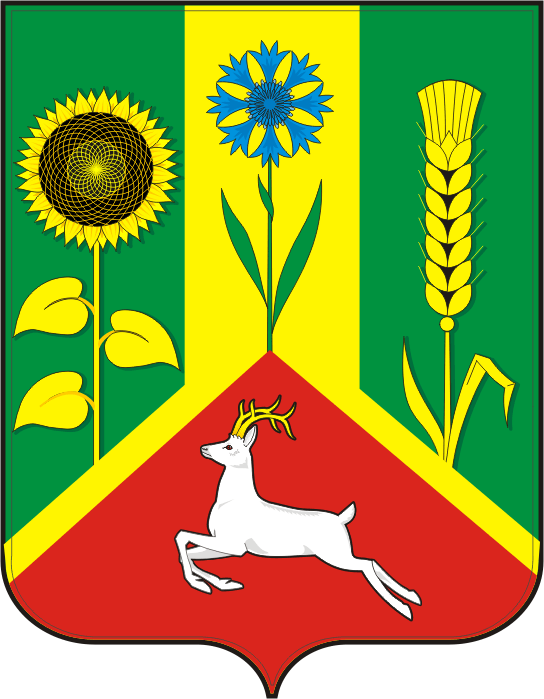 АДМИНИСТРАЦИЯ ВАСИЛЬЕВСКОГО СЕЛЬСОВЕТА САРАКТАШСКОГО РАЙОНА ОРЕНБУРГСКОЙ ОБЛАСТИП О С Т А Н О В Л Е Н И Е____________________________________________________________________26.06.2023                             с. Васильевка                                  № 54/1 –п	  О создании комиссии по проведению опроса граждан, проживающих в селе Васильевка Васильевского сельсовета Саракташского районаОренбургской области.В соответствии со статьёй 31 Федерального закона от 06.10.2003 №131-ФЗ «Об общих принципах организации местного самоуправления в Российской Федерации»,Постановлением Правительства Оренбургской области от 14.11.2016 №851-пп «О реализации на территории Оренбургской области проектов развития общественной инфраструктуры, основанных на местных инициативах», Решением Совета депутатов Васильевского сельсовета от 29.03.2021 № 29, «О порядке назначения и проведения опроса граждан по вопросам выявления мнения граждан о поддержке инициативных проектов в муниципальном образовании Васильевский сельсовет Саракташского района Оренбургской области», Решением Совета депутатов Васильевского сельсовета от 23.06.2023 № 118, «О назначении и проведении опроса граждан, проживающих в селе Васильевка Саракташского района Оренбургской области», Уставом муниципального образования Васильевский  сельсовет Саракташского района,  с целью выявления приоритетных направлений для формирования проектов инициативного бюджетирования на территории села Васильевка Саракташского района Оренбургской области 1.  Создать комиссию по проведению опроса граждан, проживающих в селе Васильевка  в следующем составе:- Председатель комиссии: Молчанова Татьяна Александровна, пенсионер;- Заместитель председателя комиссии: Гукина Галина Ивановна, заведующая ДК с. Васильевка;- Секретарь: Мухина Ольга Владимировна, специалист I категории администрации Васильевского сельсовета;Члены комиссии:- Мухина Инга Владимировна, депутат Совета депутатов Васильевского сельсовета;- Савинова Светлана Владимировна, заведующая Васильевским ФАП.2.  Контроль за исполнением настоящего постановления оставляю за собой.  3.  Постановление вступает в силу после дня его подписания и подлежит размещению на официальном сайте администрации сельсовета в сети Интернет. Глава муниципального образования                                              В.Н. Тихонов Разослано: администрация района, прокуратура района, членам комиссии, места для обнародования, в дело.